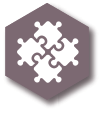 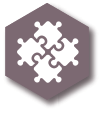 GOAL: Strategic partnerships are established with the school communityGOAL: Strategic partnerships are established with the school communityGOAL: Strategic partnerships are established with the school communityGOAL: Strategic partnerships are established with the school communityGOAL: Strategic partnerships are established with the school communityGOAL: Strategic partnerships are established with the school communityWhat are the key characteristics and strengths of the community, and how can our school leverage community, business and industry knowledge and skills?What does the community, including local employers, expect from our school? How can they help students and support our school?Are there opportunities to develop relationships with the community that could deliver more innovative models of education and training?What are the key characteristics and strengths of the community, and how can our school leverage community, business and industry knowledge and skills?What does the community, including local employers, expect from our school? How can they help students and support our school?Are there opportunities to develop relationships with the community that could deliver more innovative models of education and training?What are the key characteristics and strengths of the community, and how can our school leverage community, business and industry knowledge and skills?What does the community, including local employers, expect from our school? How can they help students and support our school?Are there opportunities to develop relationships with the community that could deliver more innovative models of education and training?What are the key characteristics and strengths of the community, and how can our school leverage community, business and industry knowledge and skills?What does the community, including local employers, expect from our school? How can they help students and support our school?Are there opportunities to develop relationships with the community that could deliver more innovative models of education and training?What are the key characteristics and strengths of the community, and how can our school leverage community, business and industry knowledge and skills?What does the community, including local employers, expect from our school? How can they help students and support our school?Are there opportunities to develop relationships with the community that could deliver more innovative models of education and training?What are the key characteristics and strengths of the community, and how can our school leverage community, business and industry knowledge and skills?What does the community, including local employers, expect from our school? How can they help students and support our school?Are there opportunities to develop relationships with the community that could deliver more innovative models of education and training?Scan and AssessScan and AssessPrioritisePrioritiseDevelop and PlanActWhat are we currently doing?Does it work?Other ideas?Focus areas?Focus areas?Who will lead?Resources required?Timeframe?ReviewReviewReviewReviewReviewReviewOutputsOutputsOutputsOutcomesOutcomesOutcomesGoal met?Goal met?Goal met?Evidence (qualitative/quantitative)Evidence (qualitative/quantitative)Evidence (qualitative/quantitative)Goal not met?Goal not met?Goal not met?BarriersBarriersBarriersIf we did it again what would we change?If we did it again what would we change?If we did it again what would we change?Ideas for the futureIdeas for the futureIdeas for the future